                                                                                  ПРОЕКТ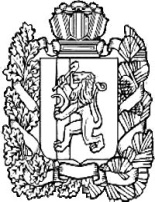 АДМИНИСТРАЦИЯПОСЁЛКА НИЖНИЙ ИНГАШНИЖНЕИНГАШСКОГО РАЙОНАКРАСНОЯРСКОГО КРАЯПОСТАНОВЛЕНИЕ                  г.                            пгт. Нижний Ингаш                                    №О создании комиссии по предупреждениюи ликвидации ЧС, обеспечению пожарнойбезопасности на территории муниципального образования поселок Нижний Ингаш.В исполнении Постановления Правительства РФ № 794 от 30.12.2003 г. «О  единой государственной системе предупреждения  и ликвидации чрезвычайной ситуации», в целях предупреждения и ликвидации ЧС, защиты жизни и здоровья населения, материально-культурных ценностей при возникновении ЧС на территории муниципального образования поселок Нижний ИнгашПОСТАНОВЛЯЮ:1. Создать и утвердить в администрации поселка Нижний Ингаш из числа руководителей учреждений, организаций находящихся на  территории муниципального образования поселок Нижний Ингаш комиссию по предупреждению и ликвидации ЧС, обеспечению пожарной безопасности в следующем составе:1) Гузей Борис Ильич - председатель комиссии, глава поселка Нижний Ингаш;2) Литвинов И.А. - зам. председателя комиссии, заместитель Главы;3) Глазков В.А. - зам.председателя комиссии, заместитель Главы;4) Гришанович К.С.- секретарь комиссии, главный специалист.ЧЛЕНЫ КОМИССИИ:Кушнеров С.В. – начальник Пойменской нефтеперекачивающей станции АО «Транснефть-Западная Сибирь»Шутов В.Г.- Начальник ПЧ-60 «10 отряд ФПС по Красноярскому краю майор внутренней службы                                                                  Ибрагимов М.С. – директор МУП «Альянс»Зайцев В.Л.- начальник Нижнеингашского филиала МРСК «Сибирь»Миллер А.А. - начальник Нижнеингашского участка ООО «РКК»2. Утвердить положение о комиссии по предупреждению и ликвидации ЧС, обеспечению пожарной безопасности согласно приложению3.Контроль за исполнением постановления оставляю за собой.4. Постановление вступает в силу со дня подписанияГлава посёлка Нижний Ингаш                                                               Б.И. Гузей                         Приложение № 1                                                                                                к проекту постановления Администрации поселка Нижний Ингаш                                                                                                №   от             г.            ПОЛОЖЕНИЕО КОМИССИИ ПО ПРЕДУПРЕЖДЕНИЮ И ЛИКВИДАЦИИ ЧРЕЗВЫЧАЙНЫХ СИТУАЦИЙ И ОБЕСПЕЧЕНИЮ ПОЖАРНОЙ БЕЗОПАСНОСТИ1. Комиссия по предупреждению и ликвидации чрезвычайных ситуаций и обеспечению пожарной безопасности муниципального образования поселок Нижний Ингаш  (далее – Комиссия) является координирующим органом, образованным для обеспечения согласованности  предприятий в целях реализации единой государственной  политики в области предупреждения и ликвидации чрезвычайных ситуаций природного и техногенного характера (далее – чрезвычайные ситуации) и обеспечения пожарной безопасности.2. Комиссия руководствуется в своей деятельности Конституцией Российской Федерации, федеральными конституционными законами, федеральными законами, указами и распоряжениями Президента Российской Федерации Уставом Красноярского края, законами Красноярского края, указами и распоряжениями Губернатора Красноярского края, решениями районного Совета депутатов, постановлениями и распоряжениями Главы района, Уставом поселка Нижний Ингаш, также настоящим Положением.Комиссия осуществляет свою деятельность во взаимодействии с администрацией района, другими заинтересованными организациями и общественными объединениями.3. Основными задачами Комиссии являются:- разработка предложений по реализации единой государственной политики в области предупреждения и ликвидации чрезвычайных ситуаций и обеспечения пожарной безопасности на территории муниципального образования поселок Нижний Ингаш;- координация деятельности органов управления и сил  персонала;- обеспечение согласованности действий    при решении вопросов в области предупреждения и ликвидации чрезвычайных ситуаций и обеспечения пожарной безопасности, а также восстановления объектов жилищно-коммунального хозяйства, социальной сферы, производственной и инженерной инфраструктуры, поврежденных и разрушенных в результате чрезвычайных ситуаций;- организация планирования и контроль за выполнением мероприятий по предупреждению и ликвидации чрезвычайных ситуаций и обеспечению пожарной безопасности.4. Комиссия с целью выполнения возложенных на нее задач осуществляет следующие функции:- рассматривает в пределах своей компетенции вопросы в области предупреждения и ликвидации чрезвычайных ситуаций и обеспечения пожарной безопасности и при необходимости вносит в установленном порядке Главе администрации необходимые предложения;- разрабатывает предложения по совершенствованию нормативных правовых актов администрации поселка Нижний Ингаш  и иных нормативных документов в области предупреждения и ликвидации чрезвычайных ситуаций и обеспечения пожарной безопасности;- рассматривает прогнозы возможных чрезвычайных ситуаций на территории поселения, организует разработку и реализацию мер, направленных на предупреждение и ликвидацию чрезвычайных ситуаций и обеспечение пожарной безопасности;- участвует в разработке целевых, а также научно-технических программ в области предупреждения и ликвидации чрезвычайных ситуаций и обеспечения пожарной безопасности, готовит предложения по их реализации;- организует разработку предложений и осуществляет меры по развитию и обеспечению функционирования группировки сил и средств поселения для предупреждения и ликвидации чрезвычайных ситуаций и обеспечения пожарной безопасности;- разрабатывает предложения по ликвидации последствий чрезвычайных ситуаций.5. Комиссия в пределах своей компетенции имеет право:- запрашивать у  структурных подразделений  необходимые материалы и  информацию;- заслушивать на своих заседаниях руководителей и представителей организаций и членов Комиссии;- привлекать для участия в своей работе членов комиссии.6. Состав Комиссии утверждается Постановлением Главы поселка Нижний ИнгашПредседатель комиссии является глава поселка Нижний Ингаш.Председатель комиссии:-руководит работой комиссии;-организует и планирует деятельность Комиссии;-ведет заседание Комиссии;-утверждает обязанности заместителю и членам Комиссии;-дает поручения членам Комиссии и контролирует их выполнение;-подписывает решения (протоколы) решения Комиссии.Численность и персональный состав Комиссии утверждаются Главой администрации поселка Нижний Ингаш.7. Работа Комиссии организуется на основе годовых планов работы утверждаемых Главой поселка Нижний Ингаш. Основной формой работы Комиссии являются заседания.  Для организации текущей плановой работы заседания Комиссии проводятся не реже одного раза в квартал. При возникновении чрезвычайных ситуаций Комиссия созывается незамедлительно. Заседания Комиссии являются правомочными при наличии на заседании более половины членов Комиссии.Решения Комиссии оформляются протоколами, которые подписываются председательствующим на заседании Комиссии и секретарем. Комиссия принимает решения открытым голосованием. Решения принимаются простым большинством голосов от числа членов Комиссии, присутствующих на ее заседании.8. Решения Комиссии, принимаемые в соответствии с ее компетенцией, являются нормативно-правовыми документами, положения которых в свою очередь являются основанием для принятия соответствующих решений в организациях и структурных подразделениях поселения.Приложение № 2                                                                                                к проекту постановления Администрации поселка Нижний Ингаш                                                                                                №  от            г.            СОСТАВпостоянно действующего органа управления (штаб) при комиссии по чрезвычайным ситуациям и обеспечению пожарной безопасности по МО поселка Нижний Ингаш№ п/пЗанимаемая должность ФИОТелефонПримечание1.Глава поселка Нижний Ингаш, начальник штабаГузей Борис Ильич21-3-102.Заместитель Главы поселкаЛитвинов Игорь Александрович21-6-433.Начальник ПЧ-60 Шутов Виталий Геннадьевич 21-4-774. Директор МУП «Альянс»Ибрагимов Магамед Сайдуллаевич22-4-105.Начальник Нижнеингашского филиала МРСК «Сибирь»Зайцев Вячеслав Леонович21-6-75